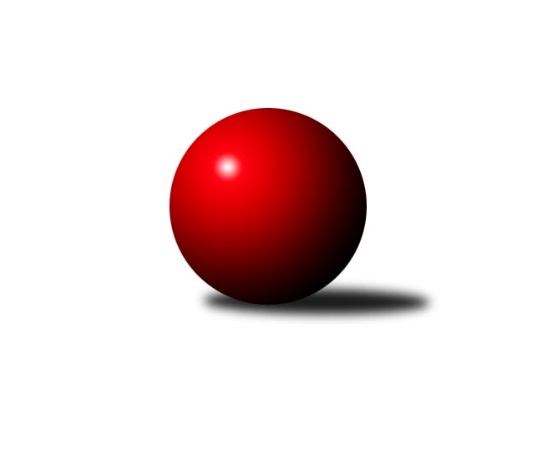 Č.3Ročník 2021/2022	23.5.2024 Krajský přebor Libereckého kraje 2021/2022Statistika 3. kolaTabulka družstev:		družstvo	záp	výh	rem	proh	skore	sety	průměr	body	plné	dorážka	chyby	1.	TJ Doksy A	2	2	0	0	11.0 : 1.0 	(12.0 : 4.0)	1732	4	1166	567	17.5	2.	SK Šluknov B	3	2	0	1	12.0 : 6.0 	(15.5 : 8.5)	1589	4	1126	463	42.3	3.	TJ Kuželky Česká Lípa B	3	2	0	1	11.0 : 7.0 	(12.5 : 11.5)	1734	4	1227	508	28.7	4.	TJ Bižuterie Jablonec n.N. A	2	1	1	0	8.0 : 4.0 	(9.0 : 7.0)	1705	3	1162	544	32	5.	TJ Bižuterie Jablonec n.N. B	2	1	1	0	8.0 : 4.0 	(9.0 : 7.0)	1578	3	1118	461	45.5	6.	SK Skalice C	2	1	0	1	6.0 : 6.0 	(7.0 : 9.0)	1751	2	1234	518	43	7.	TJ Dynamo Liberec B	2	1	0	1	6.0 : 6.0 	(7.0 : 9.0)	1637	2	1136	502	38.5	8.	SK Skalice B	3	1	0	2	8.0 : 10.0 	(13.0 : 11.0)	1698	2	1212	486	42	9.	TJ Kuželky Česká Lípa C	3	1	0	2	4.0 : 14.0 	(7.0 : 17.0)	1602	2	1147	455	54	10.	TJ Doksy B	1	0	1	0	3.0 : 3.0 	(5.0 : 3.0)	1454	1	1061	393	53	11.	TJ Lokomotiva Liberec B	2	0	1	1	4.0 : 8.0 	(6.5 : 9.5)	1624	1	1123	502	35	12.	TJ Spartak Chrastava	3	0	0	3	3.0 : 15.0 	(8.5 : 15.5)	1503	0	1056	446	46.7Tabulka doma:		družstvo	záp	výh	rem	proh	skore	sety	průměr	body	maximum	minimum	1.	TJ Doksy A	1	1	0	0	6.0 : 0.0 	(7.0 : 1.0)	1645	2	1645	1645	2.	SK Skalice B	2	1	0	1	8.0 : 4.0 	(11.0 : 5.0)	1803	2	1824	1781	3.	TJ Kuželky Česká Lípa B	2	1	0	1	7.0 : 5.0 	(8.5 : 7.5)	1749	2	1783	1714	4.	TJ Kuželky Česká Lípa C	2	1	0	1	4.0 : 8.0 	(5.0 : 11.0)	1555	2	1606	1503	5.	TJ Bižuterie Jablonec n.N. A	1	0	1	0	3.0 : 3.0 	(3.5 : 4.5)	1653	1	1653	1653	6.	TJ Bižuterie Jablonec n.N. B	1	0	1	0	3.0 : 3.0 	(3.0 : 5.0)	1483	1	1483	1483	7.	TJ Doksy B	0	0	0	0	0.0 : 0.0 	(0.0 : 0.0)	0	0	0	0	8.	SK Skalice C	1	0	0	1	2.0 : 4.0 	(4.0 : 4.0)	1681	0	1681	1681	9.	SK Šluknov B	1	0	0	1	1.0 : 5.0 	(4.0 : 4.0)	1550	0	1550	1550	10.	TJ Dynamo Liberec B	1	0	0	1	1.0 : 5.0 	(3.0 : 5.0)	1714	0	1714	1714	11.	TJ Spartak Chrastava	1	0	0	1	1.0 : 5.0 	(2.5 : 5.5)	1536	0	1536	1536	12.	TJ Lokomotiva Liberec B	1	0	0	1	1.0 : 5.0 	(2.0 : 6.0)	1620	0	1620	1620Tabulka venku:		družstvo	záp	výh	rem	proh	skore	sety	průměr	body	maximum	minimum	1.	SK Šluknov B	2	2	0	0	11.0 : 1.0 	(11.5 : 4.5)	1608	4	1628	1588	2.	TJ Bižuterie Jablonec n.N. B	1	1	0	0	5.0 : 1.0 	(6.0 : 2.0)	1673	2	1673	1673	3.	TJ Bižuterie Jablonec n.N. A	1	1	0	0	5.0 : 1.0 	(5.5 : 2.5)	1757	2	1757	1757	4.	TJ Doksy A	1	1	0	0	5.0 : 1.0 	(5.0 : 3.0)	1819	2	1819	1819	5.	TJ Dynamo Liberec B	1	1	0	0	5.0 : 1.0 	(4.0 : 4.0)	1560	2	1560	1560	6.	TJ Kuželky Česká Lípa B	1	1	0	0	4.0 : 2.0 	(4.0 : 4.0)	1720	2	1720	1720	7.	SK Skalice C	1	1	0	0	4.0 : 2.0 	(3.0 : 5.0)	1821	2	1821	1821	8.	TJ Doksy B	1	0	1	0	3.0 : 3.0 	(5.0 : 3.0)	1454	1	1454	1454	9.	TJ Lokomotiva Liberec B	1	0	1	0	3.0 : 3.0 	(4.5 : 3.5)	1628	1	1628	1628	10.	TJ Kuželky Česká Lípa C	1	0	0	1	0.0 : 6.0 	(2.0 : 6.0)	1649	0	1649	1649	11.	SK Skalice B	1	0	0	1	0.0 : 6.0 	(2.0 : 6.0)	1593	0	1593	1593	12.	TJ Spartak Chrastava	2	0	0	2	2.0 : 10.0 	(6.0 : 10.0)	1486	0	1523	1449Tabulka podzimní části:		družstvo	záp	výh	rem	proh	skore	sety	průměr	body	doma	venku	1.	TJ Doksy A	2	2	0	0	11.0 : 1.0 	(12.0 : 4.0)	1732	4 	1 	0 	0 	1 	0 	0	2.	SK Šluknov B	3	2	0	1	12.0 : 6.0 	(15.5 : 8.5)	1589	4 	0 	0 	1 	2 	0 	0	3.	TJ Kuželky Česká Lípa B	3	2	0	1	11.0 : 7.0 	(12.5 : 11.5)	1734	4 	1 	0 	1 	1 	0 	0	4.	TJ Bižuterie Jablonec n.N. A	2	1	1	0	8.0 : 4.0 	(9.0 : 7.0)	1705	3 	0 	1 	0 	1 	0 	0	5.	TJ Bižuterie Jablonec n.N. B	2	1	1	0	8.0 : 4.0 	(9.0 : 7.0)	1578	3 	0 	1 	0 	1 	0 	0	6.	SK Skalice C	2	1	0	1	6.0 : 6.0 	(7.0 : 9.0)	1751	2 	0 	0 	1 	1 	0 	0	7.	TJ Dynamo Liberec B	2	1	0	1	6.0 : 6.0 	(7.0 : 9.0)	1637	2 	0 	0 	1 	1 	0 	0	8.	SK Skalice B	3	1	0	2	8.0 : 10.0 	(13.0 : 11.0)	1698	2 	1 	0 	1 	0 	0 	1	9.	TJ Kuželky Česká Lípa C	3	1	0	2	4.0 : 14.0 	(7.0 : 17.0)	1602	2 	1 	0 	1 	0 	0 	1	10.	TJ Doksy B	1	0	1	0	3.0 : 3.0 	(5.0 : 3.0)	1454	1 	0 	0 	0 	0 	1 	0	11.	TJ Lokomotiva Liberec B	2	0	1	1	4.0 : 8.0 	(6.5 : 9.5)	1624	1 	0 	0 	1 	0 	1 	0	12.	TJ Spartak Chrastava	3	0	0	3	3.0 : 15.0 	(8.5 : 15.5)	1503	0 	0 	0 	1 	0 	0 	2Tabulka jarní části:		družstvo	záp	výh	rem	proh	skore	sety	průměr	body	doma	venku	1.	SK Šluknov B	0	0	0	0	0.0 : 0.0 	(0.0 : 0.0)	0	0 	0 	0 	0 	0 	0 	0 	2.	TJ Bižuterie Jablonec n.N. B	0	0	0	0	0.0 : 0.0 	(0.0 : 0.0)	0	0 	0 	0 	0 	0 	0 	0 	3.	TJ Spartak Chrastava	0	0	0	0	0.0 : 0.0 	(0.0 : 0.0)	0	0 	0 	0 	0 	0 	0 	0 	4.	TJ Bižuterie Jablonec n.N. A	0	0	0	0	0.0 : 0.0 	(0.0 : 0.0)	0	0 	0 	0 	0 	0 	0 	0 	5.	TJ Doksy A	0	0	0	0	0.0 : 0.0 	(0.0 : 0.0)	0	0 	0 	0 	0 	0 	0 	0 	6.	SK Skalice B	0	0	0	0	0.0 : 0.0 	(0.0 : 0.0)	0	0 	0 	0 	0 	0 	0 	0 	7.	TJ Doksy B	0	0	0	0	0.0 : 0.0 	(0.0 : 0.0)	0	0 	0 	0 	0 	0 	0 	0 	8.	SK Skalice C	0	0	0	0	0.0 : 0.0 	(0.0 : 0.0)	0	0 	0 	0 	0 	0 	0 	0 	9.	TJ Kuželky Česká Lípa B	0	0	0	0	0.0 : 0.0 	(0.0 : 0.0)	0	0 	0 	0 	0 	0 	0 	0 	10.	TJ Lokomotiva Liberec B	0	0	0	0	0.0 : 0.0 	(0.0 : 0.0)	0	0 	0 	0 	0 	0 	0 	0 	11.	TJ Kuželky Česká Lípa C	0	0	0	0	0.0 : 0.0 	(0.0 : 0.0)	0	0 	0 	0 	0 	0 	0 	0 	12.	TJ Dynamo Liberec B	0	0	0	0	0.0 : 0.0 	(0.0 : 0.0)	0	0 	0 	0 	0 	0 	0 	0 Zisk bodů pro družstvo:		jméno hráče	družstvo	body	zápasy	v %	dílčí body	sety	v %	1.	Petr Tichý 	SK Šluknov B 	2	/	2	(100%)	4	/	4	(100%)	2.	Josef Kuna 	TJ Bižuterie Jablonec n.N. B 	2	/	2	(100%)	4	/	4	(100%)	3.	Libor Křenek 	SK Skalice C 	2	/	2	(100%)	4	/	4	(100%)	4.	Zdeněk Vokatý 	TJ Bižuterie Jablonec n.N. A 	2	/	2	(100%)	4	/	4	(100%)	5.	Martin Ducke 	TJ Kuželky Česká Lípa B 	2	/	2	(100%)	4	/	4	(100%)	6.	Dušan Knobloch 	SK Šluknov B 	2	/	2	(100%)	3	/	4	(75%)	7.	Natálie Kozáková 	TJ Doksy A 	2	/	2	(100%)	3	/	4	(75%)	8.	Jaromír Tomášek 	TJ Lokomotiva Liberec B 	2	/	2	(100%)	3	/	4	(75%)	9.	Vojtěch Trojan 	TJ Dynamo Liberec B 	2	/	2	(100%)	3	/	4	(75%)	10.	Ladislav Javorek st.	SK Skalice B 	2	/	3	(67%)	5	/	6	(83%)	11.	Petr Tregner 	SK Skalice B 	2	/	3	(67%)	4	/	6	(67%)	12.	Jiří Coubal 	TJ Kuželky Česká Lípa B 	2	/	3	(67%)	3	/	6	(50%)	13.	Martina Chadrabová 	TJ Doksy B 	1	/	1	(100%)	2	/	2	(100%)	14.	Václav Bláha st.	TJ Doksy B 	1	/	1	(100%)	2	/	2	(100%)	15.	Jiří Kuric 	TJ Doksy A 	1	/	1	(100%)	2	/	2	(100%)	16.	Václav Paluska 	TJ Doksy A 	1	/	1	(100%)	2	/	2	(100%)	17.	Miroslav Pastyřík 	TJ Bižuterie Jablonec n.N. A 	1	/	1	(100%)	1.5	/	2	(75%)	18.	Jiří Klíma st.	TJ Doksy A 	1	/	1	(100%)	1	/	2	(50%)	19.	Dan Paszek 	TJ Kuželky Česká Lípa B 	1	/	1	(100%)	1	/	2	(50%)	20.	Martin Foltyn 	SK Skalice C 	1	/	1	(100%)	1	/	2	(50%)	21.	Karel Barcal 	SK Šluknov B 	1	/	1	(100%)	1	/	2	(50%)	22.	Daniel Paterko 	TJ Bižuterie Jablonec n.N. B 	1	/	1	(100%)	1	/	2	(50%)	23.	Aleš Stach 	TJ Doksy B 	1	/	1	(100%)	1	/	2	(50%)	24.	Robert Křenek 	SK Skalice C 	1	/	1	(100%)	1	/	2	(50%)	25.	Emília Císařovská 	TJ Dynamo Liberec B 	1	/	1	(100%)	1	/	2	(50%)	26.	Ladislav Wajsar ml.	TJ Dynamo Liberec B 	1	/	2	(50%)	3	/	4	(75%)	27.	Jan Marušák 	SK Šluknov B 	1	/	2	(50%)	3	/	4	(75%)	28.	Jan Zeman 	TJ Bižuterie Jablonec n.N. A 	1	/	2	(50%)	3	/	4	(75%)	29.	Anita Morkusová 	SK Šluknov B 	1	/	2	(50%)	3	/	4	(75%)	30.	Jaroslava Kozáková 	SK Skalice B 	1	/	2	(50%)	3	/	4	(75%)	31.	Iva Kunová 	TJ Bižuterie Jablonec n.N. B 	1	/	2	(50%)	2	/	4	(50%)	32.	Anton Zajac 	TJ Lokomotiva Liberec B 	1	/	2	(50%)	2	/	4	(50%)	33.	Radek Kozák 	TJ Doksy A 	1	/	2	(50%)	2	/	4	(50%)	34.	Bohumír Dušek 	TJ Lokomotiva Liberec B 	1	/	2	(50%)	1.5	/	4	(38%)	35.	Ladislava Šmídová 	SK Skalice B 	1	/	2	(50%)	1	/	4	(25%)	36.	Václav Žitný 	TJ Kuželky Česká Lípa C 	1	/	3	(33%)	4	/	6	(67%)	37.	Karel Mottl 	TJ Spartak Chrastava 	1	/	3	(33%)	3	/	6	(50%)	38.	Danuše Husáková 	TJ Spartak Chrastava 	1	/	3	(33%)	2.5	/	6	(42%)	39.	Miloslav Pöra 	TJ Kuželky Česká Lípa B 	1	/	3	(33%)	2.5	/	6	(42%)	40.	Jaroslav Košek 	TJ Kuželky Česká Lípa B 	1	/	3	(33%)	2	/	6	(33%)	41.	Jana Vokounová 	TJ Spartak Chrastava 	1	/	3	(33%)	2	/	6	(33%)	42.	Věra Navrátilová 	SK Šluknov B 	1	/	3	(33%)	1.5	/	6	(25%)	43.	Zdeněk Šalda 	TJ Kuželky Česká Lípa C 	1	/	3	(33%)	1	/	6	(17%)	44.	Daniel Hokynář 	TJ Bižuterie Jablonec n.N. B 	0	/	1	(0%)	1	/	2	(50%)	45.	Libuše Lapešová 	TJ Kuželky Česká Lípa C 	0	/	1	(0%)	1	/	2	(50%)	46.	Matouš Janda 	TJ Bižuterie Jablonec n.N. A 	0	/	1	(0%)	0.5	/	2	(25%)	47.	Rostislav Doležal 	SK Skalice C 	0	/	1	(0%)	0	/	2	(0%)	48.	Ludvík Szabo 	TJ Dynamo Liberec B 	0	/	1	(0%)	0	/	2	(0%)	49.	Kateřina Stejskalová 	TJ Doksy B 	0	/	1	(0%)	0	/	2	(0%)	50.	Jiří Horník 	SK Skalice C 	0	/	1	(0%)	0	/	2	(0%)	51.	Robert Hokynář 	TJ Bižuterie Jablonec n.N. B 	0	/	1	(0%)	0	/	2	(0%)	52.	Petr Dvořák 	TJ Kuželky Česká Lípa C 	0	/	2	(0%)	1	/	4	(25%)	53.	Petr Hňoupek 	SK Skalice C 	0	/	2	(0%)	1	/	4	(25%)	54.	Hana Vnoučková 	TJ Dynamo Liberec B 	0	/	2	(0%)	0	/	4	(0%)	55.	Miroslava Löffelmannová 	SK Skalice B 	0	/	2	(0%)	0	/	4	(0%)	56.	Jana Kořínková 	TJ Lokomotiva Liberec B 	0	/	2	(0%)	0	/	4	(0%)	57.	Adam Patočka 	TJ Bižuterie Jablonec n.N. A 	0	/	2	(0%)	0	/	4	(0%)	58.	Jaroslav Jeník 	TJ Spartak Chrastava 	0	/	3	(0%)	1	/	6	(17%)	59.	Marie Kubánková 	TJ Kuželky Česká Lípa C 	0	/	3	(0%)	0	/	6	(0%)Průměry na kuželnách:		kuželna	průměr	plné	dorážka	chyby	výkon na hráče	1.	Skalice u České Lípy, 1-2	1746	1242	503	43.5	(436.5)	2.	TJ Kuželky Česká Lípa, 1-2	1711	1187	524	30.0	(427.9)	3.	Sport Park Liberec, 1-4	1681	1166	515	37.3	(420.3)	4.	TJ Bižuterie Jablonec nad Nisou, 1-2	1640	1119	521	36.5	(410.1)	5.	TJ Kuželky Česká Lípa, 3-4	1565	1097	468	45.5	(391.4)	6.	Chrastava, 1-2	1562	1107	455	44.0	(390.5)	7.	Šluknov, 1-2	1555	1080	474	40.0	(388.8)	8.	Doksy, 1-2	1501	1058	442	38.3	(375.3)	9.	TJ Bižuterie Jablonec nad Nisou, 3-4	1468	1063	405	49.0	(367.1)Nejlepší výkony na kuželnách:Skalice u České Lípy, 1-2SK Skalice B	1824	2. kolo	Libor Křenek 	SK Skalice C	505	3. koloSK Skalice C	1821	3. kolo	Petr Tregner 	SK Skalice B	483	2. koloSK Skalice B	1781	3. kolo	Petr Tregner 	SK Skalice B	482	3. koloTJ Kuželky Česká Lípa B	1720	2. kolo	Jiří Coubal 	TJ Kuželky Česká Lípa B	480	2. koloSK Skalice C	1681	2. kolo	Robert Křenek 	SK Skalice C	478	3. koloTJ Kuželky Česká Lípa C	1649	2. kolo	Ladislav Javorek st.	SK Skalice B	470	2. kolo		. kolo	Ladislav Javorek st.	SK Skalice B	461	3. kolo		. kolo	Václav Žitný 	TJ Kuželky Česká Lípa C	459	2. kolo		. kolo	Libor Křenek 	SK Skalice C	446	2. kolo		. kolo	Jaroslava Kozáková 	SK Skalice B	438	3. koloTJ Kuželky Česká Lípa, 1-2TJ Kuželky Česká Lípa B	1783	1. kolo	Zdeněk Vokatý 	TJ Bižuterie Jablonec n.N. A	479	3. koloTJ Bižuterie Jablonec n.N. A	1757	3. kolo	Jan Zeman 	TJ Bižuterie Jablonec n.N. A	474	3. koloTJ Kuželky Česká Lípa B	1714	3. kolo	Martin Ducke 	TJ Kuželky Česká Lípa B	474	1. koloSK Skalice B	1593	1. kolo	Jaroslav Košek 	TJ Kuželky Česká Lípa B	468	1. kolo		. kolo	Miroslav Pastyřík 	TJ Bižuterie Jablonec n.N. A	456	3. kolo		. kolo	Miloslav Pöra 	TJ Kuželky Česká Lípa B	444	1. kolo		. kolo	Jiří Coubal 	TJ Kuželky Česká Lípa B	443	3. kolo		. kolo	Ladislav Javorek st.	SK Skalice B	440	1. kolo		. kolo	Jaroslav Košek 	TJ Kuželky Česká Lípa B	437	3. kolo		. kolo	Martin Ducke 	TJ Kuželky Česká Lípa B	419	3. koloSport Park Liberec, 1-4TJ Doksy A	1819	2. kolo	Vojtěch Trojan 	TJ Dynamo Liberec B	502	2. koloTJ Dynamo Liberec B	1714	2. kolo	Jiří Klíma st.	TJ Doksy A	500	2. koloTJ Bižuterie Jablonec n.N. B	1673	3. kolo	Ladislav Wajsar ml.	TJ Dynamo Liberec B	489	2. koloTJ Lokomotiva Liberec B	1667	1. kolo	Martin Zeman 	SK Skalice C	479	1. koloTJ Lokomotiva Liberec B	1620	3. kolo	Václav Paluska 	TJ Doksy A	474	2. koloSK Skalice C	1594	1. kolo	Josef Kuna 	TJ Bižuterie Jablonec n.N. B	474	3. kolo		. kolo	Daniel Paterko 	TJ Bižuterie Jablonec n.N. B	436	3. kolo		. kolo	Jan Pašek 	TJ Lokomotiva Liberec B	434	1. kolo		. kolo	Anton Zajac 	TJ Lokomotiva Liberec B	426	3. kolo		. kolo	Radek Kozák 	TJ Doksy A	424	2. koloTJ Bižuterie Jablonec nad Nisou, 1-2TJ Bižuterie Jablonec n.N. A	1653	2. kolo	Zdeněk Vokatý 	TJ Bižuterie Jablonec n.N. A	461	2. koloTJ Lokomotiva Liberec B	1628	2. kolo	Anton Zajac 	TJ Lokomotiva Liberec B	450	2. kolo		. kolo	Jan Zeman 	TJ Bižuterie Jablonec n.N. A	444	2. kolo		. kolo	Bohumír Dušek 	TJ Lokomotiva Liberec B	421	2. kolo		. kolo	Matouš Janda 	TJ Bižuterie Jablonec n.N. A	396	2. kolo		. kolo	Jaromír Tomášek 	TJ Lokomotiva Liberec B	383	2. kolo		. kolo	Jana Kořínková 	TJ Lokomotiva Liberec B	374	2. kolo		. kolo	Adam Patočka 	TJ Bižuterie Jablonec n.N. A	352	2. koloTJ Kuželky Česká Lípa, 3-4SK Šluknov B	1628	3. kolo	Václav Žitný 	TJ Kuželky Česká Lípa C	469	1. koloTJ Kuželky Česká Lípa C	1606	1. kolo	Petr Tichý 	SK Šluknov B	452	3. koloTJ Spartak Chrastava	1523	1. kolo	Jana Vokounová 	TJ Spartak Chrastava	440	1. koloTJ Kuželky Česká Lípa C	1503	3. kolo	Dušan Knobloch 	SK Šluknov B	430	3. kolo		. kolo	Václav Žitný 	TJ Kuželky Česká Lípa C	426	3. kolo		. kolo	Marie Kubánková 	TJ Kuželky Česká Lípa C	390	3. kolo		. kolo	Karel Mottl 	TJ Spartak Chrastava	388	1. kolo		. kolo	Zdeněk Šalda 	TJ Kuželky Česká Lípa C	387	1. kolo		. kolo	Petr Dvořák 	TJ Kuželky Česká Lípa C	385	1. kolo		. kolo	Jan Marušák 	SK Šluknov B	384	3. koloChrastava, 1-2SK Šluknov B	1588	2. kolo	Dušan Knobloch 	SK Šluknov B	458	2. koloTJ Spartak Chrastava	1536	2. kolo	Jana Vokounová 	TJ Spartak Chrastava	425	2. kolo		. kolo	Anita Morkusová 	SK Šluknov B	399	2. kolo		. kolo	Danuše Husáková 	TJ Spartak Chrastava	389	2. kolo		. kolo	Karel Barcal 	SK Šluknov B	382	2. kolo		. kolo	Karel Mottl 	TJ Spartak Chrastava	381	2. kolo		. kolo	Věra Navrátilová 	SK Šluknov B	349	2. kolo		. kolo	Jaroslav Jeník 	TJ Spartak Chrastava	341	2. koloŠluknov, 1-2TJ Dynamo Liberec B	1560	1. kolo	Vojtěch Trojan 	TJ Dynamo Liberec B	447	1. koloSK Šluknov B	1550	1. kolo	Anita Morkusová 	SK Šluknov B	427	1. kolo		. kolo	Petr Tichý 	SK Šluknov B	412	1. kolo		. kolo	Ladislav Wajsar ml.	TJ Dynamo Liberec B	395	1. kolo		. kolo	Emília Císařovská 	TJ Dynamo Liberec B	382	1. kolo		. kolo	Jan Marušák 	SK Šluknov B	374	1. kolo		. kolo	Věra Navrátilová 	SK Šluknov B	337	1. kolo		. kolo	Hana Vnoučková 	TJ Dynamo Liberec B	336	1. koloDoksy, 1-2TJ Doksy A	1655	1. kolo	Ladislav Wajsar ml.	TJ Dynamo Liberec B	445	3. koloTJ Doksy A	1645	3. kolo	Jiří Kuric 	TJ Doksy A	442	3. koloTJ Bižuterie Jablonec n.N. A	1526	1. kolo	Radek Kozák 	TJ Doksy A	424	3. koloTJ Dynamo Liberec B	1519	3. kolo	Josef Kuna 	TJ Bižuterie Jablonec n.N. B	422	1. koloTJ Spartak Chrastava	1449	3. kolo	Jiří Kuric 	TJ Doksy A	421	1. koloTJ Doksy B	1424	1. kolo	Jaroslava Vacková 	TJ Doksy A	415	1. koloTJ Bižuterie Jablonec n.N. B	1402	1. kolo	Natálie Kozáková 	TJ Doksy A	411	1. koloTJ Doksy B	1390	3. kolo	Zdeněk Vokatý 	TJ Bižuterie Jablonec n.N. A	410	1. kolo		. kolo	Jakub Šimon 	TJ Doksy A	408	1. kolo		. kolo	Jana Vokounová 	TJ Spartak Chrastava	402	3. koloTJ Bižuterie Jablonec nad Nisou, 3-4TJ Bižuterie Jablonec n.N. B	1483	2. kolo	Josef Kuna 	TJ Bižuterie Jablonec n.N. B	436	2. koloTJ Doksy B	1454	2. kolo	Václav Bláha st.	TJ Doksy B	379	2. kolo		. kolo	Martina Chadrabová 	TJ Doksy B	371	2. kolo		. kolo	Aleš Stach 	TJ Doksy B	366	2. kolo		. kolo	Daniel Hokynář 	TJ Bižuterie Jablonec n.N. B	359	2. kolo		. kolo	Robert Hokynář 	TJ Bižuterie Jablonec n.N. B	356	2. kolo		. kolo	Kateřina Stejskalová 	TJ Doksy B	338	2. kolo		. kolo	Iva Kunová 	TJ Bižuterie Jablonec n.N. B	332	2. koloČetnost výsledků:	6.0 : 0.0	3x	5.0 : 1.0	2x	4.0 : 2.0	1x	3.0 : 3.0	2x	2.0 : 4.0	2x	1.5 : 4.5	1x	1.0 : 5.0	6x	0.0 : 6.0	1x